Harmful Algal Bloom (HAB) Modeling LabName:________________________________ Date:_______________________ Class:_____Materials: Clear 10oz plastic cupSmall 2oz cupsBrown sugarCorn syrupVegetable oilWater Sweedish fish Green sugar crystals Directions: Add about 2 tablespoons of brown sugar to clear plastic cupTop with 2 tbsp. of corn syrup (this is your benthic zone-the sand is covered with the “ooze” of decaying organisms Add 2 sweedish fishAdd about 6oz of water to cup – this is your pelagic zoneAdd about 2 tbsp of vegetable oil – this is your photic zoneSprinkle about a ½ tsp of green sugar crystals onto photic zone- these crystals are your phytoplanktonNow: Add a heaping tsp of green crystalsThey adhere to each other and sink –this is a harmful algae bloom- the goo now covers the benthic organisms, harming them, and bacteria are now consuming the phytoplankton depleting the oxygen supply of the water leading to a hypoxic event 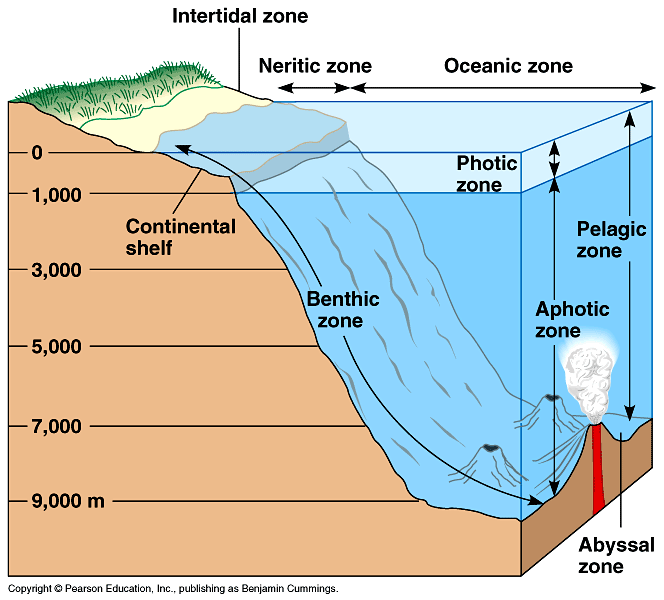 Questions: What are algae blooms?What is eutraphication? What causes an increase in the phytoplankton population?What is a hypoxic event? What is the amount of dissolved oxygen that defines a hypoxic event?How does eutriphication relate to primary productivity? Examine the diagram on the first page. Describe what happens in each of the ocean zones.